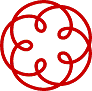 ORDINE DEI DOTTORI COMMERCIALISTI E DEGLI ESPERTI CONTABILIDI MACERATA E CAMERINO*I giorni di assenza si riferiscono a ferie, malattia, infortuni, congedi per maternità, congedi parentali, aspettative, permessi (per motivo personale, lutto, art. 33 legge 104/92, studio, donazione di sangue, sindacali,ecc…)ENTE PUBBLICO NON ECONOMICO TASSI DI ASSENZA E PRESENZA ANNO 2020TASSI DI ASSENZA E PRESENZA ANNO 2020TASSI DI ASSENZA E PRESENZA ANNO 2020TASSI DI ASSENZA E PRESENZA ANNO 2020TASSI DI ASSENZA E PRESENZA ANNO 2020TASSI DI ASSENZA E PRESENZA ANNO 2020TASSI DI ASSENZA E PRESENZA ANNO 2020TASSI DI ASSENZA E PRESENZA ANNO 2020(Art. 16, c. 3, d. lgs.  n°33 del 14 marzo 2013)(Art. 16, c. 3, d. lgs.  n°33 del 14 marzo 2013)(Art. 16, c. 3, d. lgs.  n°33 del 14 marzo 2013)(Art. 16, c. 3, d. lgs.  n°33 del 14 marzo 2013)(Art. 16, c. 3, d. lgs.  n°33 del 14 marzo 2013)(Art. 16, c. 3, d. lgs.  n°33 del 14 marzo 2013)(Art. 16, c. 3, d. lgs.  n°33 del 14 marzo 2013)(Art. 16, c. 3, d. lgs.  n°33 del 14 marzo 2013)MESE DI RIFERIMENTON. DIPENDENTI GIORNI LAVORO TEORICI NEL MESEGIORNI LAVORATIGIORNI DI ASSENZA* TOTALIGG assenza per FERIE e MAT. OBBL.% GIORNI LAVORATI% GIORNI DI ASSENZAMESE DI RIFERIMENTON. DIPENDENTI GIORNI LAVORO TEORICI NEL MESEGIORNI LAVORATIGIORNI DI ASSENZA* TOTALIGG assenza per FERIE e MAT. OBBL.% GIORNI LAVORATI% GIORNI DI ASSENZAGennaio242384490,48%9,52%Febbraio240391197,50%2,50%Marzo24427,7716,2316,2363,11%36,89%Aprile24227,5314,4714,4765,55%34,45%Maggio2404000100,00%0,00%Giugno242393392,86%7,14%Luglio246424491,30%8,70%Agosto24025151562,50%37,50%Settembre244377084,09%15,91%Ottobre2444400100,00%0,00%Novembre2424200100,00%0,00%Dicembre24235,007,007,0083,33%16,67%MEDIA MENSILEMEDIA MENSILE42,3336,365,985,3985,89%14,11%